January – May 2024January – May 2024January – May 2024January – May 2024SCHEDULE OF ACTIVITIESSCHEDULE OF ACTIVITIESSCHEDULE OF ACTIVITIESSCHEDULE OF ACTIVITIESWEEK 1M1-15Martin Luther King HolidayWEEK 1T1-16First Day of ClassesWEEK 1W1-17WEEK 1Th1-18WEEK 1F1-19S1-20S1-21WEEK 2M1-22WEEK 2T1-23WEEK 2W1-24WEEK 2Th1-25WEEK 2F1-26S1-27S1-28WEEK 3M1-29WEEK 3T1-30WEEK 3W1-31WEEK 3Th2-01WEEK 3F2-02S  2-03S2-04WEEK 4M2-05WEEK 4T2-06WEEK 4W2-07WEEK 4Th2-08WEEK 4F2-09S2-10S2-11WEEK 5M2-12WEEK 5T2-13WEEK 5W2-14WEEK 5Th2-15WEEK 5F2-16S2-17S2-18WEEK 6M2-19Presidents’ Day HolidayWEEK 6T2-20WEEK 6W2-21WEEK 6Th2-22WEEK 6F2-23S2-24S2-25WEEK 7M2-26WEEK 7T2-27WEEK 7W2-28WEEK 7Th2-29WEEK 7F3-01S3-02S3-03WEEK 8M3-04WEEK 8T3-05Town Meeting Day RecessWEEK 8W3-06WEEK 8Th3-07WEEK 8F3-08S3-09S3-10WEEK 9M3-11Spring RecessWEEK 9T3-12Spring RecessWEEK 9W3-13Spring RecessWEEK 9Th3-14Spring RecessWEEK 9F3-15Spring RecessS3-16S3-17WEEK 10M3-18WEEK 10T3-19WEEK 10W3-20WEEK 10Th3-21WEEK 10F3-22S3-23S3-24WEEK 11M3-25WEEK 11T3-26WEEK 11W3-27WEEK 11Th3-28WEEK 11F3-29S3-30S3-31WEEK 12M4-01WEEK 12T4-02WEEK 12W4-03WEEK 12Th4-04WEEK 12F4-05S4-06S4-07WEEK 13M4-08WEEK 13T4-09WEEK 13W4-10WEEK 13Th4-11WEEK 13F4-12S4-13S4-14WEEK 14M4-15WEEK 14T4-16WEEK 14W4-17WEEK 14Th4-18WEEK 14F 4-19S4-20S4-21WEEK 15M4-22WEEK 15T4-23WEEK 15W4-24WEEK 15Th4-25WEEK 15F4-26S4-27S4-28WEEK 16 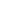 M4-29WEEK 16 T4-30WEEK 16 W5-01WEEK 16 Th5-02WEEK 16 F5-03Last day of classesS5-04Reading DayS5-05Reading DayWEEK 17M5-06Exam PeriodWEEK 17T5-07Exam PeriodWEEK 17W5-08Reading DayWEEK 17Th5-09Exam PeriodWEEK 17F5-10Exam Period